College of Micronesia - FSM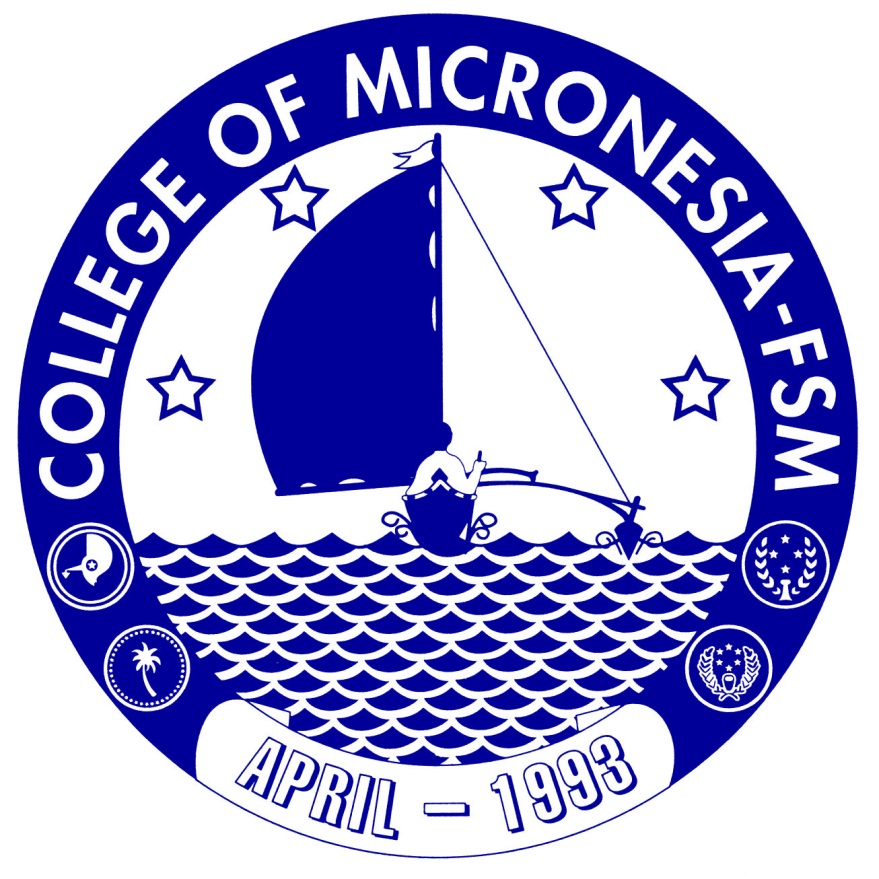 Fact book2013Office of Institutional Research and Planning rschplanning@comfsm.fm President and Chief Executive OfficerJoseph M. Daisy, Ed.D.Board of RegentsKasio E. Mida, Chairman (National Government)Lyndon Cornelius, Vice Chairman (Kosrae State)Mary B. Figir, Secretary/Treasurer (Yap State)Graceful Enlet, Member (Chuuk State)Churchill Edward, Member (Pohnpei State)Department HeadsMariana Ben Dereas, Vice President for Instructional AffairsJoey Oducado, Acting Vice President for Student ServicesJoe Habuchmai, Vice President for Administrative ServicesJim Currie, Vice President for Cooperative Research and ExtensionFrankie Harris, Vice President for Institutional Effectiveness and Quality AssuranceCampus DeansKind Kanto, Chuuk Campus DeanKalwin Kephas, Kosrae Campus DeanGrilly Jack, Acting Pohnpei Campus DeanLourdes Roboman, Yap Campus DeanContact Information (website: www.comfsm.fm) Figure 1 Fall Enrollment 2004 - 2012	2Figure 2 Fall Headcount vs FTE	3Figure 3 Fall Enrollment by Campus	3Figure 4 Fall Enrollment by Student Type	4Figure 5 Fall Enrollment by Degree Type	4Figure 6 Fall Enrollment by State of Origin	5Figure 7 Fall Total Credits	5Figure 8 Fall total Credits by Campus	6Figure 9 Fall Average Credits by Campus	6Figure 10 Fall Enrollment by Gender	7Figure 11 Fall Students in Good Academic Standing	7Figure 12 Fall Course Completion Rates	8Figure 13 Fall Retention Rates	8Figure 14 Degrees and Certificates Awarded by Academic Year	9Figure 15 Graduates by Degree Type	10Figure 16 Graduates by Gender	10Figure 17 Graduates by State of Origin	11Figure 18 Graduation Rates	11Figure 19 Spring Enrollment Data	12Figure 20 Spring Credit Data	12Figure 21 Summer Enrollment and Credits	13Figure 22 Personnel Count and Citizenship	13Figure 23 Percent of Students Eligible for Pell Grant	14Figure 24 FSM Population Data	14Figure 25 FSM Population Pyramid and K - 12 Enrollment	15Table 1 Fall 2012 Enrollment by Major	16Table 2 Graduates by Academic Year and Major	17IntroductionThe College of Micronesia – FSM (COM-FSM) is a two year, English language speaking institution of higher education located in the Federated States of Micronesia (FSM), a small island developing nation located in the western Pacific Ocean.  COM-FSM is composed of a national campus located in Palikir, Pohnpei, state campuses in each of the FSM states (Chuuk, Kosrae, Pohnpei and Yap) and a FSM Fisheries Maritime Institute located in Yap State.  The central administrative are located at the national campus.  The following figure shows the FSM’s relative location western Pacific Ocean and details of the States and islands composing the FSM.  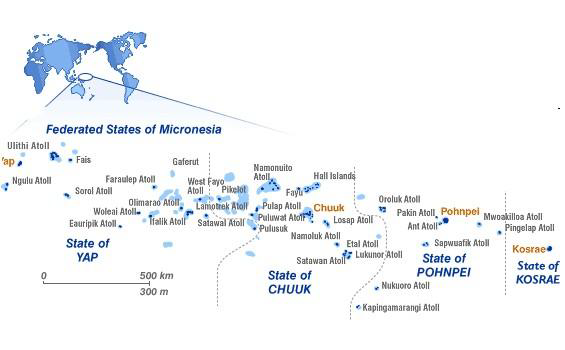 The college is accredited by the Accrediting Commission for Community and Junior Colleges (ACCJC), of the Western Association of Schools and Colleges (WASC).Composition of the Fact BookThis Fact Book primarily focuses on Fall Semester data from 2008 – 2012 to coincide with key data and definitions from the U.S. Department of Education’s Integrated Postsecondary Education Data System (IPEDS).   Summary information is also provided for spring and summer semesters.  Focus is on student enrollment and achievement information with additional information on human resources and budget.  As COM-FSM primarily serves the FSM, recent census and K-12 enrollment data is included.  Information in the Fact Book is presented in graphical format, with detailed tables for enrollment by majors and information on graduates included at the end.  Additional information on enrollment and student achievement is available on the college web site.  Sources of information for enrollment and students achievement are extracts from the college’s Student Information system (SIS).  Data on human resources is provided by the of the college’s Office of Human Resources, budget information’s from the FSM Budget Preparation System (BPS) and FSM census information from the FSM Office of Statistics.    For additional information or comments contact the Office of Institutional Research and Planning (IPRO) at rschplanning@comfsm.fm.  Student Enrollment 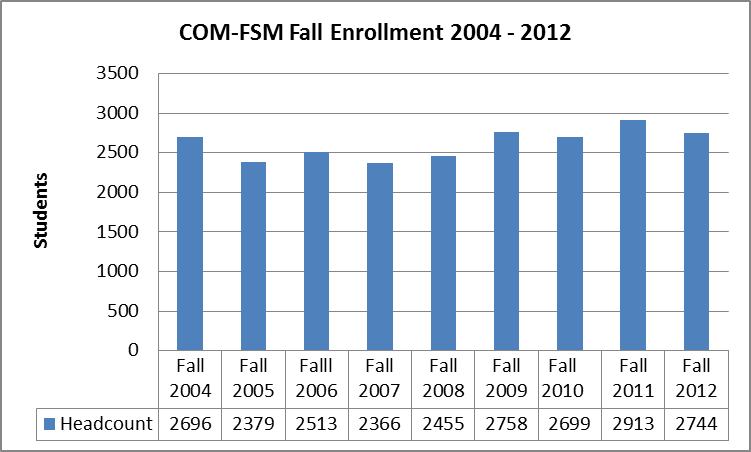 Figure 1 Fall Enrollment 2004 - 2012Between fall 2004 and fall 2012 the college’s student enrollment has varied from a low of 2379 during fall 2005 to a high of 2913 during fall 2011.  Lower enrollment in fall 2005 – 2008 were impacted by a teach out at Chuuk campus pending facilities repair to a high of 2913 in fall 2011 coinciding with final period of the year-round Pell awards. Figure 2 Fall Headcount vs FTEFull Time Equivalence (FTE) has generalled lagged behind headcount by 2% to 5%.  Fall Semester 2010 was the exception where FTE enrollment exceeded headcount.  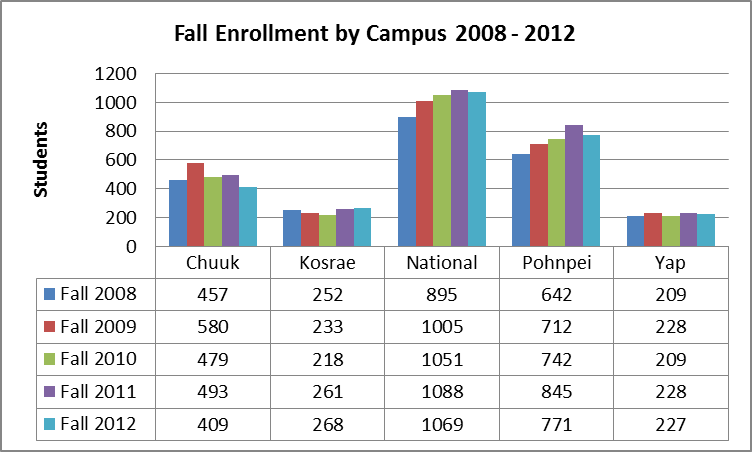 Figure 3 Fall Enrollment by CampusFall enrollment by campus have seen general trends for increased enrollments at the National and Pohnpei campuses with Kosrae and Yap campuses somewhat stable.  Chuuk campus has seen a decline in overall enrollment.  Figure 4 Fall Enrollment by Student TypeThere has been a decline of 9.3% in the overall percentage of new students to the overall student population of the college from fall 2008 to fall 2012.  Returning students represented 4.4% of the student population in fall 2012 compared to no returning students fall 2004, 2006, and 2007. Figure 5 Fall Enrollment by Degree TypeFall enrollment by degree types have been impacted by a redesign of developmental education programs.  An Achieving College Excellence (ACE) program allows selected students to enroll in degree programs while completing development course work.  The net result has been a decrease in students classified as certificate students and an increase in associates of arts.  Changes in the Third Year Certificate program are primarily attributed to changes in Pell grant eligibility requirements. Figure 6 Fall Enrollment by State of OriginIn fall 2012 Pohnpeians represented 56.2% all students, up from 52.7% in fall 2008.  Kosraean’s and Yapese have been fairly constant at approximately 12%, but Chuukese have decline from 22.9% in fall 2008 to 18.2% in fall 2012.Credits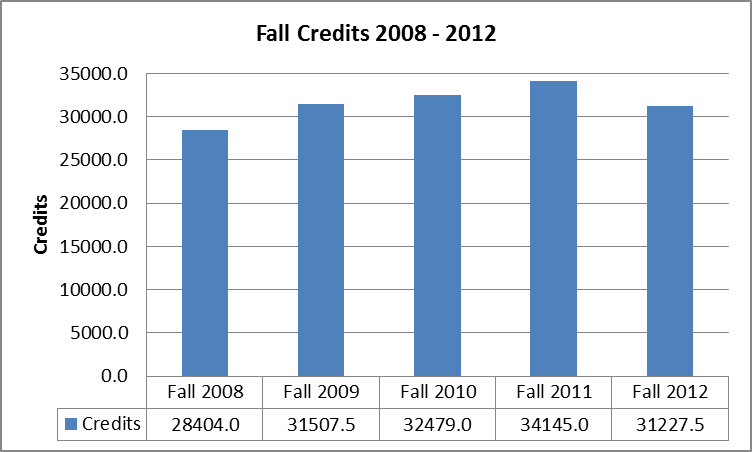 Figure 7 Fall Total CreditsTotal credits from fall 2008 to fall 2012 have varied by approximately 17%.  Fall 2012 total credits are near the 31,552 credits average for the five semesters.  Figure 8 Fall total Credits by CampusCredits at the National Campus in fall 2012 represented 42% of all credits at the college followed by Pohnpei Campus at 25.8%, Chuuk Campus at 16.2%, Kosrae Campus at 8.2% and Yap Campus at 7.8%.  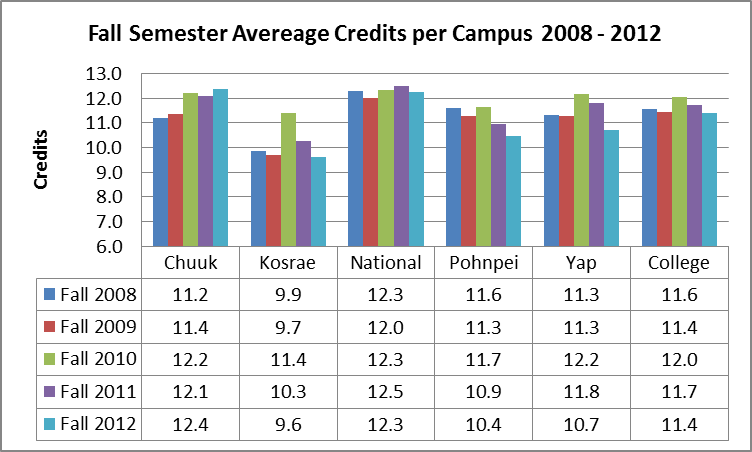 Figure 9 Fall Average Credits by CampusAverage credits per campus have seen the National Campus steady at 12 credits per student or above.  Chuuk Campus has seen a generally steady increase in average credits while Pohnpei Campus average credits have declined over the 5 year period.  Kosrae Campus has generally had the fewest average credits per student.  Figure  Fall Enrollment by GenderFemales are representing 53% to 54% of the overall student population between fall 2008 and fall 2012.Student AchievementAcademic StandingFigure 11 Fall Students in Good Academic StandingThe percent of students in good academic standing (a GPA of 2.00 or greater) has seen an increase from 72% in fall 2004 to the current rate of 79% in fall 2012.Course Completion Rates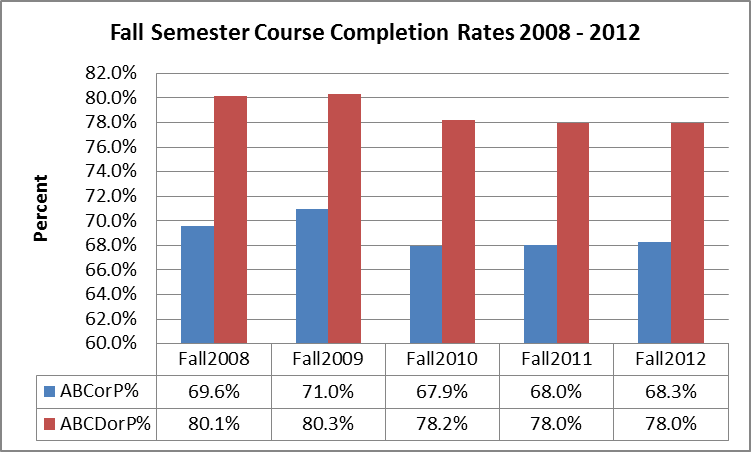 Figure 12 Fall Course Completion RatesCourse completions rates for both grades A, B, C, and P (passing); and grades A, B, C, D, or P (passing) have been fairly consistent with only a slight decline from fall 2008 to fall 2012.  Course completion rates are presented for both ABC or P grades and ABCD or P grades as the college catalogue defines passing as ABCD or P, but a number of course require a C grade or better to earn credit and proceed to the next level.  Retention Rates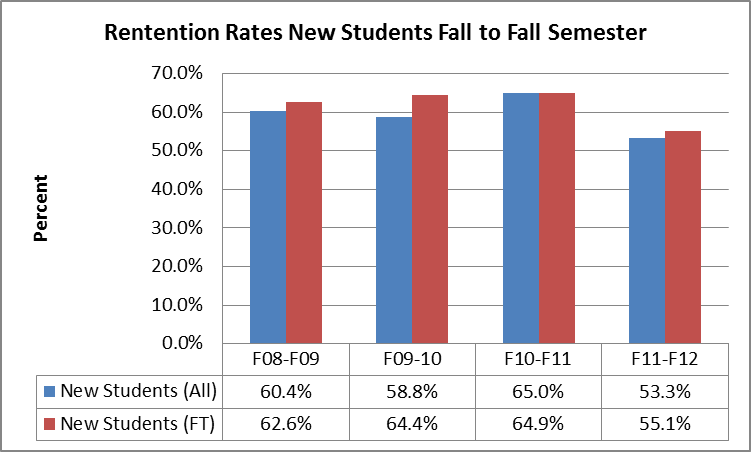 Figure 13 Fall Retention RatesRetention rates are currently at 53.3% for all students from the new student cohort for fall 2011 and 55.1% for full time students.  Degrees Awarded and Graduation RatesDegrees AwardedFigure 14 Degrees and Certificates Awarded by Academic YearTotal number of degrees and certificates awarded has increased by 68% from AY2008/02 to AY2011/12.  Figure 15 Graduates by Degree TypeIncreases in certifies and degrees awarded have been seen in all certificate and degree types.  Figure 16 Graduates by GenderIn AY2008/09 there were more males than female graduates, but by AY2011/12 females represented 60% of all graduates at the college. Figure 17 Graduates by State of OriginIn terms of the percent of graduates by state of origin, Pohnpeian’s have increased from 48.6% of overall awards in AY2008/09 to 60% in AY2011/12.  Graduation Rates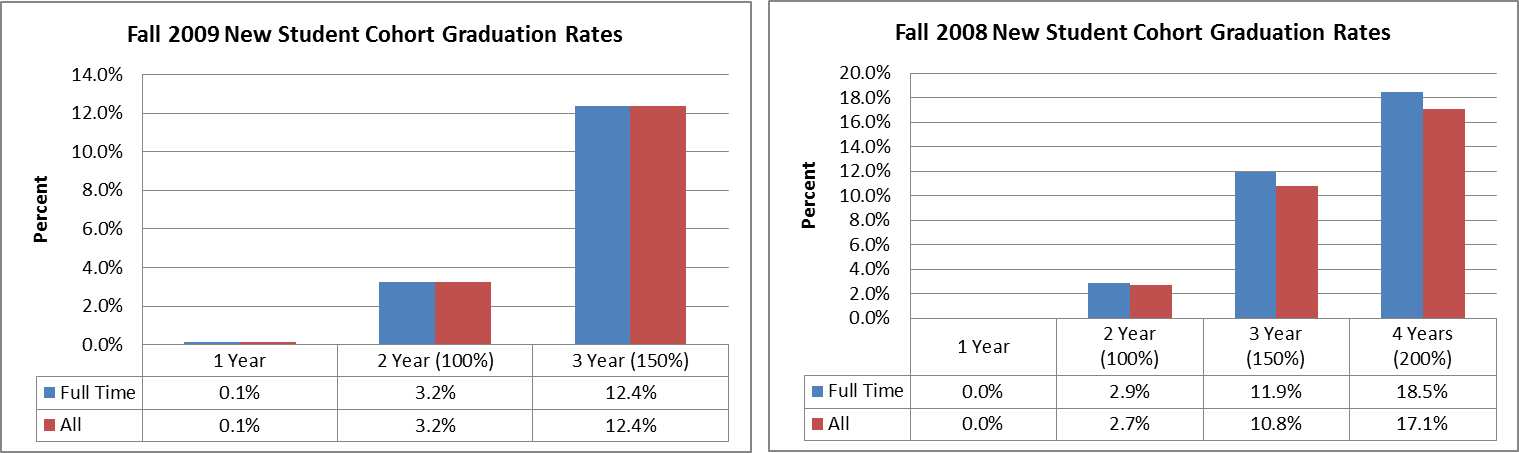 Figure 18 Graduation RatesGraduation rates are lagging indicators.  The rates are determined by taking new student cohorts in fall semesters and tracking the number of first time graduates at specified times related to the recommended time of completion for the program.  The data above is presented for both new students who were full time (took 12 or more credits in the initial fall semester) all new students.  For a certificate degree, the recommended time for completion is one year.  For associates programs, the recommended time for completion is two years.  For IPEDS, graduation rates are reported for 100% of time (2 years), 150% of time (3 years) and 200% of time (4 years).  There is a slight increase in 3 year graduation rates.  Students from the fall cohorts of new students who earn more than one degree at the college are counted only for the first degree earned.Spring Semester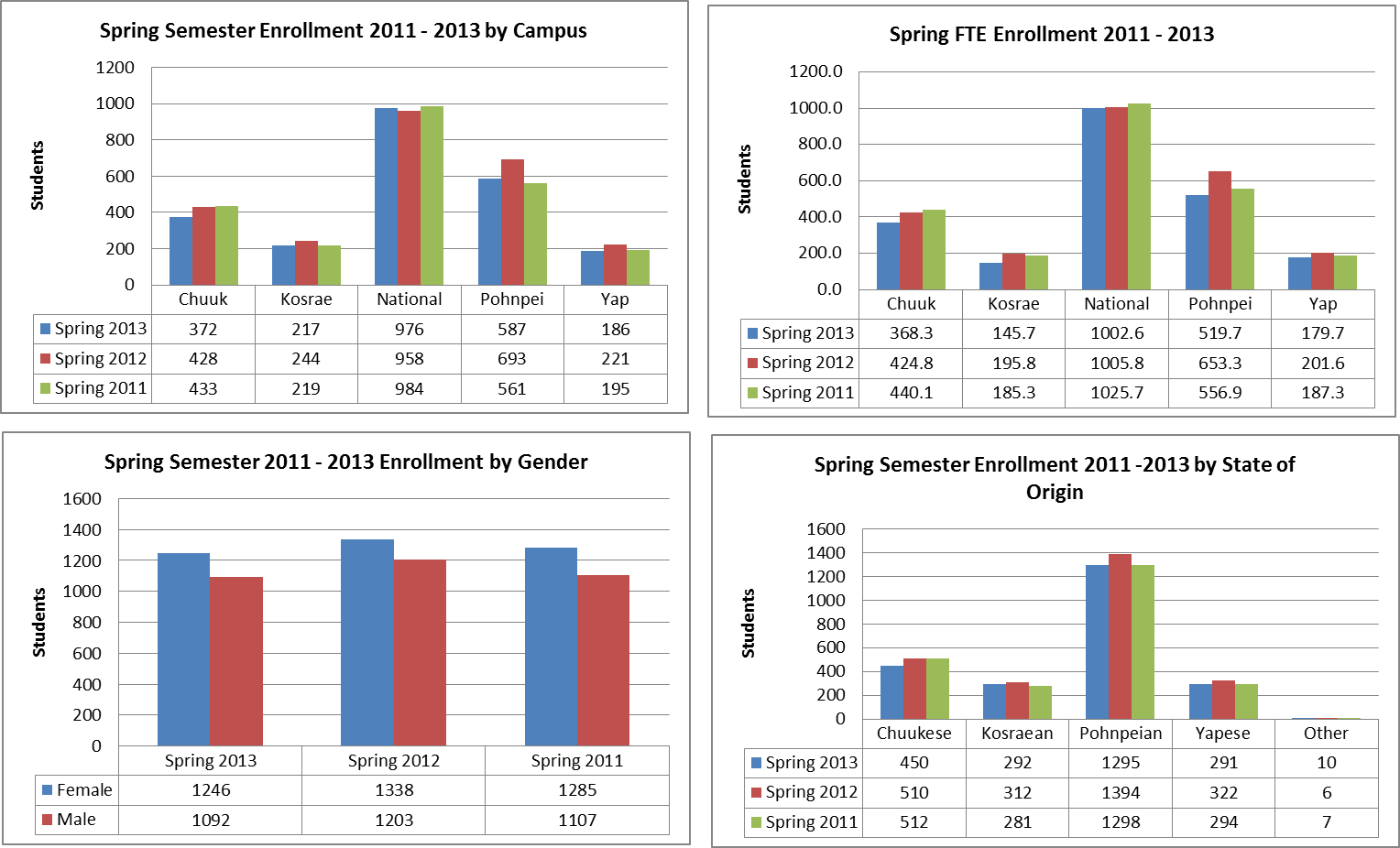 Figure 19 Spring Enrollment DataThe four charts above show enrollment data for spring semester 2011 – 2013.  There tends to be less variation in spring enrollment data compared to fall semester data. Total spring enrollment was 2338 (2013), 2544 (2012) and 2392 (2011).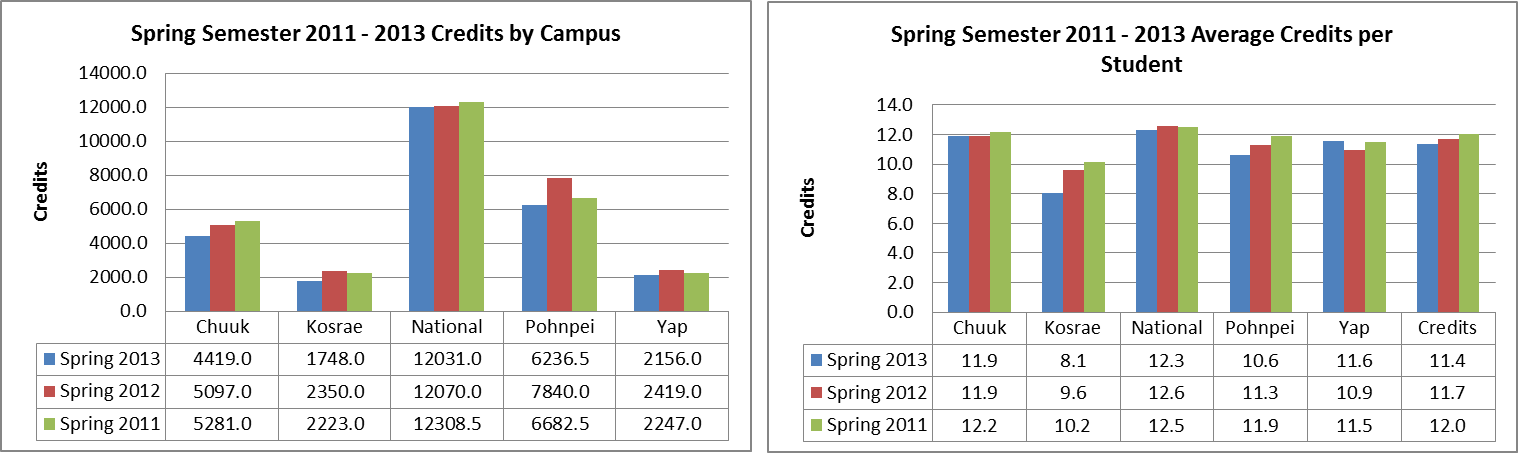 Figure 20 Spring Credit DataAs with fall semesters, there has been as sight decline (5%) in average credits taken per student over the past 3 semesters. Summer Semester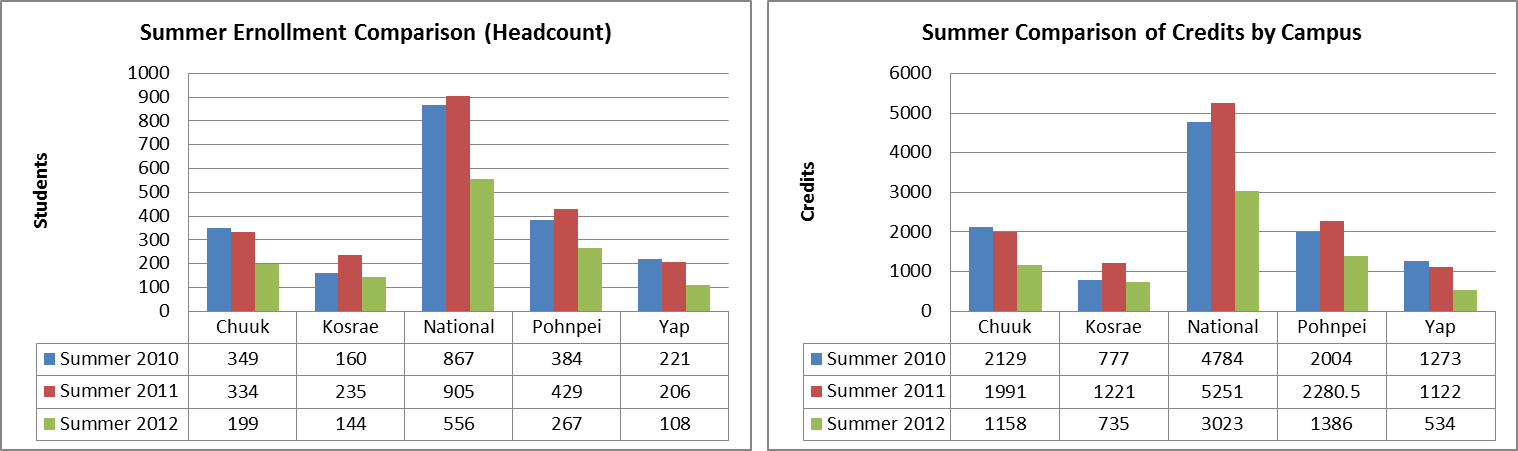 Figure 21 Summer Enrollment and CreditsA snapshot of summer semester data is shown above.  Enrollment during summer semesters has been impacted by the Pell grant availability.  During the summers of 2010 & 2011, students were eligible for and took advantage of the year-round Pell awards.  Personnel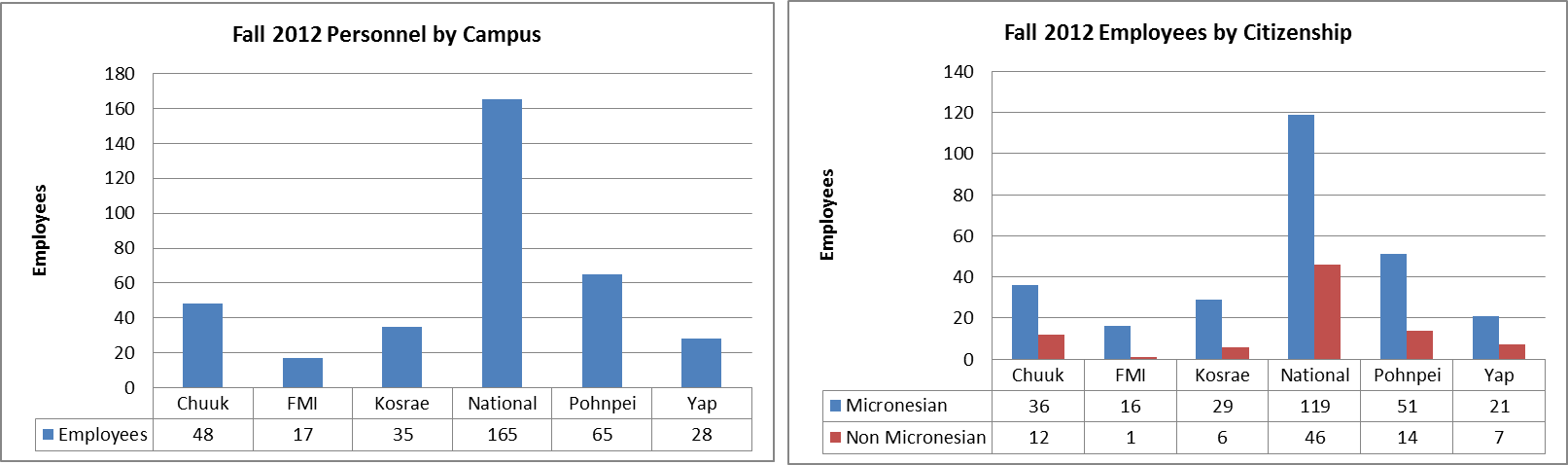 Figure 22 Personnel Count and CitizenshipHuman resources are primarily concentrated at the national campus where offices provide services to the National Campus and state campuses.   Overall, Micronesians represent 76% of the college workforce.  Expatriates represented 16 different countries in fall 2012.Financial AidFigure  Percent of Students Eligible for Pell GrantPell grant awards to students cover the main part of tuition and fees.   The percent of students eligible for Pell grant by campus tend to range from the low 90s to the mid 80s.FSM Census and School Enrollment Data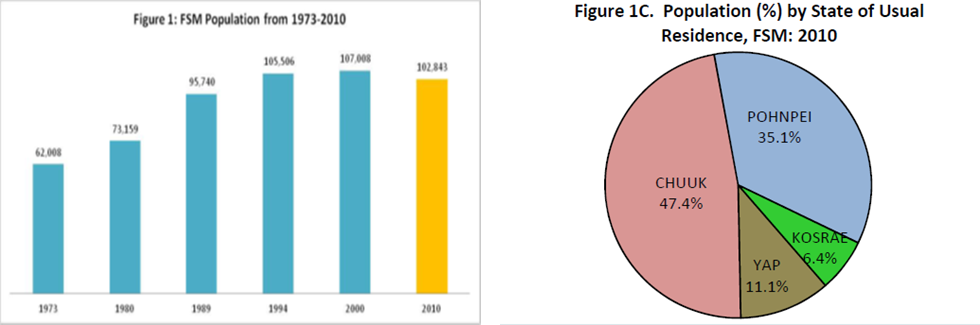 Figure 24 FSM Population DataFrom 1975 to 1994 the FSM population was in a steady increase.  Beginning with the 2000 census a slowing of the increase was observed, with the 2010 census showing a decline in overall FSM population.  Additional, the current (2010) median age is at 21.5 years, a significant increase from the 18.9 in 2000.   The pie chart of percentage of population by state can be used for comparison with student state of origin data.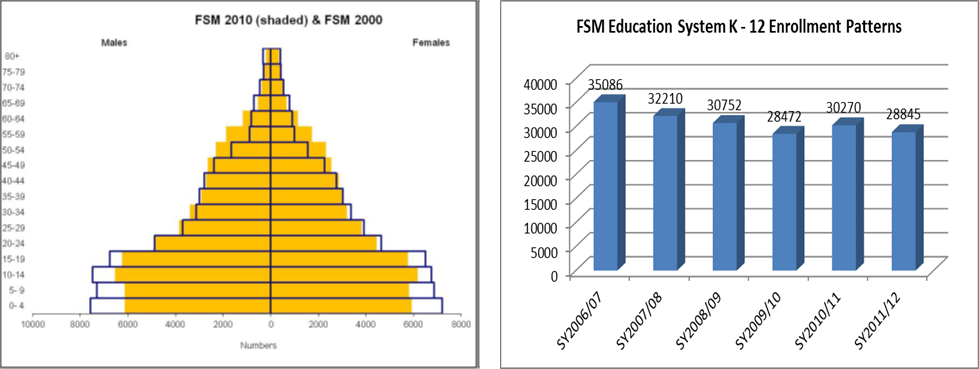 Figure 25 FSM Population Pyramid and K - 12 EnrollmentThe FSM’s population pyramid is showing reductions in the age groups for 0-4, 5-9, 10-14, and 15-19 from the 2000 to the 2010 census.  Data from the FSM National Department of Education shows declining enrollment trends for K – 12.  Table 1 Fall 2012 Enrollment by MajorTable 2 Graduates by Academic Year and MajorNational CampusCollege of Micronesia – FSMP.O. Box 159Kolonia, Pohnpei, FM 96941Phone: (691) 320-2480Fax: (691) 320-2479Email: national@comfsm.fm  Chuuk State Campus
College of Micronesia-FSM
P.O. Box 879
Chuuk, FM 96942Phone: (691)330-2689
Fax: (691)330-2740
E-Mail: chuuk@comfsm.fm FMI Fisheries and Maritime Institution
College of Micronesia-FSM
P.O. Box 1056
Colonia Yap, FM 96943Phone: (691)350-(691)3544
Fax: (691)350-(691)3545
E-Mail:
fmi@comfsm.fm Kosrae State Campus
College of Micronesia-FSM
P.O. Box 37
Tofol Kosrae, FM 96944Phone: (691)370-3191
Fax:
(691)370-3193
E-Mail: kosrae@comfsm.fm Pohnpei State Campus
College of Micronesia-FSM
P.O. Box 614
Kolonia Pohnpei, FM 96941Phone: (691)320-(691)3795
Fax: (691)320-(691)3799
E-Mail: pohnpei@comfsm.fm Yap State Campus
College of Micronesia-FSM
P.O. Box 286
Colonia Yap, FM 96943Phone: (691)350-2296/5149
Fax: (691)350-5150E-Mail: yap@comfsm.fm majorDescriptiondegreeChuukKosraeNationalNationalPohnpeiPohnpeiYapYapCollegeCollege%%Health Career Opportunities ProgramAA7107131314141411415.1%5.1%Liberal ArtsAA591884444333332432411.8%11.8%Micronesian StudiesAA5962121331251254.6%4.6%Teacher PreparationAA211311392121373743943916.0%16.0%Building TechnologyAAS343434341.2%1.2%Electronics TechnologyAAS27606087873.2%3.2%TelecommunicationsAAS636363632.3%2.3%Ag. & Nat. Res. ManagementAS12318182244441.6%1.6%AgricultureAS6660.2%0.2%Business AdministrationAS3515149262617172422428.8%8.8%Computer Information SystemsAS5156202032322132137.8%7.8%Hospitality and Tourism ManagementAS762622271712.6%2.6%Marine ScienceAS1546991171712.6%2.6%NursingAS111252239391.4%1.4%Public HealthAS6171124240.9%0.9%Teacher Education - ElementaryAS11112120.4%0.4%Elementary EducationBA4343431.6%1.6%Agriculture and Food TechnologyCA27979721211451455.3%5.3%Basic Public HealthCA134136361.3%1.3%BookkeepingCA1248686882182187.9%7.9%Building Maintenance and RepairCA191919190.7%0.7%Cabinet Making/Furniture MakingCA323232321.2%1.2%Career Education: Motor Vehicle MechanicCA151515150.5%0.5%CarpentryCA2141416160.6%0.6%Construction ElectricityCA202020200.7%0.7%Electronic Engineering TechnologyCA223232252579792.9%2.9%Health Assistant Training ProgramCA171717170.6%0.6%Law EnforcementCA22220.1%0.1%Nursing AssistantCA111220.1%0.1%Refrigerator and Air ConditioningCA242424240.9%0.9%Secretarial ScienceCA2637374467672.4%2.4%Trial CounselorCA195524240.9%0.9%Public HealthTYC1111110.4%0.4%Teacher Preparation - ElementaryTYC3333331.2%1.2%UnclassifiedUC233550.2%0.2%UndeclaredUD11110.0%0.0%Total409268106977177122722727442744100.0%100.0%majorDescriptiondegreeAY2008/09AY2009/10AY2010/11AY2011/12Total4YearLiberal ArtsAA54536746220Teacher Education - ElementaryAS48576734206Business AdministrationAS20273533115Teacher Preparation - ElementaryTYC20182051109Computer Information SystemsAS19342133107Teacher PreparationAA148224892Micronesian StudiesAA1026332089Health Career Opportunities ProgramAA1815173585General StudiesCA102517153Agriculture and Food TechnologyCA27101534Marine ScienceAS19111233Trial CounselorCA53101331Electronics TechnologyAAS5661229Hospitality and Tourism ManagementAS31141028Building TechnologyAAS3510321General BusinessTYC624517BookkeepingCA335415Nursing AssistantCA1212AccountingTYC45312Electronic Engineering TechnologyCA2439AgricultureAS2338Early Childhood EducationAS3317Building Maintenance and RepairCA167Public HealthTYC437TelecommunicationsAAS66Construction ElectricityCA2226Career Education: Motor Vehicle MechanicCA235Health Assistant Training ProgramCA55Telecommunication TechnologyAAS224Electronics TechnologyACA44Public HealthAS44CarpentryCA1214Refrigerator and Air ConditioningCA1214AccountingAS1113Teacher Education - ElementaryTYC123Liberal Arts / Media StudiesAA22Ag. & Nat. Res. ManagementAS22Cabinet Making/Furniture MakingCA22EducationAS11Electronics TechnologyCA11Secretarial ScienceCA11Business AdministrationTYC11Graduates2553283934281404